ЛУЧШИЕ ФИЛЬМЫ АРТКИНО 6 ПО МНЕНИЮ ЗРИТЕЛЬСКОГО ЖЮРИ В ВИРТУАЛЬНЫХ ФИЛИАЛАХ РУССКОГО МУЗЕЯ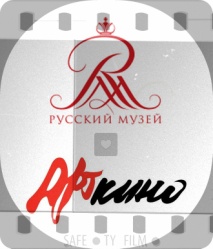 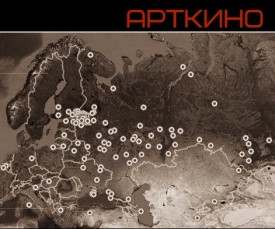 СПб, Библиотека имени  В. Г. БелинскогоАлхас и ДжульетаТуфелькиПроверка, Снежинка, ЧиппендейлЗеркальная залаСПб , Библиотека имени  Н. В. ГоголяАлхас и ДжульетаОтецПроверка, ЧиппендейлЖизнь послеПетродворецАлхас и ДжульетаОтец, Заблудился, Дневник юного доктораПроверкаСпасительЯрославльАлхас и ДжульетаЗаблудилсяСнежинкаСпасительПетрозаводскАлхас и ДжульетаТуфелькиСнежинкаЗеркальная залаНижний Тагил Алхас и ДжульетаОтецСнежинкаЗеркальная зала, Жизнь послеСимферопольАлхас и ДжульетаДневник юного доктораСнежинкаЖизнь послеМайкопАлхас и Джульета, ЧайкаОтецЧиппендейлСпаситель ЛюблянаЧиппендейлЩелчокЕкатеринбургАлхас и ДжульетаТуфелькиЧиппендейлЖизнь послеТамбовАлхас и ДжульетаОтецЧиппендейлЖизнь послеКалугаАлхас и ДжульетаОтецСнежинкаСпасительГатчинаАлхас и ДжульетаТуфелькиЧиппендейлЖизнь послеТаллинАлхас и ДжульетаОтецЧиппендейл, ПроверкаЗеркальная залаПетрозаводскАлхас и ДжульетаТуфелькиСнежинкаЗеркальная залаЕгорьевскАлхас и ДжульетаОтецЧиппендейлЖизнь послеБарнаул Алхас и ДжульетаПоследний бойСнежинкаЖизнь послеБалаковоИскусство общения с животными и людьмиТуфелькиСнежинкаЩелчокСаратов Алхас и ДжульетаОтецСнежинкаСпасительБакуЧайкаТуфелькиНе меньше 50 кг, ЧиппендейлЗеркальная залаБишкекАлхас и ДжульетаОтецСнежинкаНечтоМурманскАлхас и ДжульетаТуфельки, Последний бойЖенечка, ЧиппендейлЗеркальная залаРЕЗУЛЬТАТЫ ЗРИТЕЛЕЙ ОНЛАЙН ТРАНСЛЯЦИИ: Чайка, Алхас и ДжульетаЗаблудилсяПишто уезжает, Чиппендейл, Спаситель